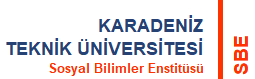 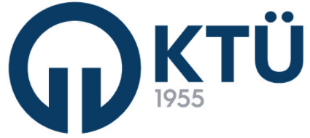 TEZ YAZIM İNCELEME EK SÜRE TALEP FORMUTEZ YAZIM İNCELEME EK SÜRE TALEP FORMUTEZ YAZIM İNCELEME EK SÜRE TALEP FORMUTEZ YAZIM İNCELEME EK SÜRE TALEP FORMUÖğrenci NumarasıTez BaşlığıAdı ve SoyadıTez BaşlığıAnabilim DalıTez BaşlığıBilim DalıVarsaTez BaşlığıProgramıTez BaşlığıTelefon NumarasıTez BaşlığıTez Savunma Sınavı TarihiTez BaşlığıAnabilim Dalı Başkanlığına	Karadeniz Teknik Üniversitesi Lisansüstü Eğitim-Öğretim Yönetmeliği’nin ilgili maddesi uyarınca yukarıda bilgileri yer alan tezimle ilgili danışman öğretim üyesinin bilgisi dahilinde tez yazım inceleme için tarafıma 1 (bir) aylık ek süre verilmesini talep ediyorum.	Gereğini arz ederim.                                                                                                                                                                          …… İmza……Anabilim Dalı Başkanlığına	Karadeniz Teknik Üniversitesi Lisansüstü Eğitim-Öğretim Yönetmeliği’nin ilgili maddesi uyarınca yukarıda bilgileri yer alan tezimle ilgili danışman öğretim üyesinin bilgisi dahilinde tez yazım inceleme için tarafıma 1 (bir) aylık ek süre verilmesini talep ediyorum.	Gereğini arz ederim.                                                                                                                                                                          …… İmza……Anabilim Dalı Başkanlığına	Karadeniz Teknik Üniversitesi Lisansüstü Eğitim-Öğretim Yönetmeliği’nin ilgili maddesi uyarınca yukarıda bilgileri yer alan tezimle ilgili danışman öğretim üyesinin bilgisi dahilinde tez yazım inceleme için tarafıma 1 (bir) aylık ek süre verilmesini talep ediyorum.	Gereğini arz ederim.                                                                                                                                                                          …… İmza……Anabilim Dalı Başkanlığına	Karadeniz Teknik Üniversitesi Lisansüstü Eğitim-Öğretim Yönetmeliği’nin ilgili maddesi uyarınca yukarıda bilgileri yer alan tezimle ilgili danışman öğretim üyesinin bilgisi dahilinde tez yazım inceleme için tarafıma 1 (bir) aylık ek süre verilmesini talep ediyorum.	Gereğini arz ederim.                                                                                                                                                                          …… İmza……Sayı:                                                                                                                                                                                   …/… / 202.SOSYAL BİLİMLER ENSTİTÜSÜ MÜDÜRLÜĞÜNE	Yukarıda bilgileri yazılı öğrenci tez yazım incelemesi için 1 (bir) aylık ek süre verilmesi talebiyle anabilim dalımıza başvuruda bulunmuş olup gereğini arz ederim.Sayı:                                                                                                                                                                                   …/… / 202.SOSYAL BİLİMLER ENSTİTÜSÜ MÜDÜRLÜĞÜNE	Yukarıda bilgileri yazılı öğrenci tez yazım incelemesi için 1 (bir) aylık ek süre verilmesi talebiyle anabilim dalımıza başvuruda bulunmuş olup gereğini arz ederim.Sayı:                                                                                                                                                                                   …/… / 202.SOSYAL BİLİMLER ENSTİTÜSÜ MÜDÜRLÜĞÜNE	Yukarıda bilgileri yazılı öğrenci tez yazım incelemesi için 1 (bir) aylık ek süre verilmesi talebiyle anabilim dalımıza başvuruda bulunmuş olup gereğini arz ederim.Sayı:                                                                                                                                                                                   …/… / 202.SOSYAL BİLİMLER ENSTİTÜSÜ MÜDÜRLÜĞÜNE	Yukarıda bilgileri yazılı öğrenci tez yazım incelemesi için 1 (bir) aylık ek süre verilmesi talebiyle anabilim dalımıza başvuruda bulunmuş olup gereğini arz ederim.MADDE 10 - (1) Tez sınavında başarılı olmak ve Senato tarafından belirlenen mezuniyet için gerekli diğer koşulları da sağlamak kaydıyla, ciltlenmiş yüksek lisans tezinin en az beş nüsha halinde tez sınavına giriş tarihinden itibaren bir ay içinde enstitüye teslim eden ve tezi şekil yönünden uygun bulunan yüksek lisans öğrencisine tezli yüksek lisans diploması verilir. Enstitü yönetim kurulu, talep halinde teslim süresini en fazla bir ay daha uzatabilir. Bu koşulları yerine getirmeyen öğrenci koşulları yerine getirinceye kadar diplomasını alamaz, öğrencilik haklarından yararlanamaz ve azami süresinin dolması halinde Üniversite ile ilişiği kesilir.MADDE 23 - (2) Tez savunmasında başarılı olmak ve diğer koşulları da sağlamak kaydıyla doktora tezini ciltlenmiş beş nüsha halinde tez sınavına giriş tarihinden itibaren bir ay içinde ilgili enstitüye teslim eden ve tezi şekil yönünden uygun bulunan öğrenci doktora diploması almaya hak kazanır. Enstitü yönetim kurulu başvuru üzerine teslim süresini en fazla bir ay daha uzatabilir. Bu koşulları yerine getirmeyen öğrenci koşulları yerine getirinceye kadar diplomasını alamaz, öğrencilik haklarından yararlanamaz ve azami süresinin dolması halinde ilişiği kesilir.MADDE 10 - (1) Tez sınavında başarılı olmak ve Senato tarafından belirlenen mezuniyet için gerekli diğer koşulları da sağlamak kaydıyla, ciltlenmiş yüksek lisans tezinin en az beş nüsha halinde tez sınavına giriş tarihinden itibaren bir ay içinde enstitüye teslim eden ve tezi şekil yönünden uygun bulunan yüksek lisans öğrencisine tezli yüksek lisans diploması verilir. Enstitü yönetim kurulu, talep halinde teslim süresini en fazla bir ay daha uzatabilir. Bu koşulları yerine getirmeyen öğrenci koşulları yerine getirinceye kadar diplomasını alamaz, öğrencilik haklarından yararlanamaz ve azami süresinin dolması halinde Üniversite ile ilişiği kesilir.MADDE 23 - (2) Tez savunmasında başarılı olmak ve diğer koşulları da sağlamak kaydıyla doktora tezini ciltlenmiş beş nüsha halinde tez sınavına giriş tarihinden itibaren bir ay içinde ilgili enstitüye teslim eden ve tezi şekil yönünden uygun bulunan öğrenci doktora diploması almaya hak kazanır. Enstitü yönetim kurulu başvuru üzerine teslim süresini en fazla bir ay daha uzatabilir. Bu koşulları yerine getirmeyen öğrenci koşulları yerine getirinceye kadar diplomasını alamaz, öğrencilik haklarından yararlanamaz ve azami süresinin dolması halinde ilişiği kesilir.MADDE 10 - (1) Tez sınavında başarılı olmak ve Senato tarafından belirlenen mezuniyet için gerekli diğer koşulları da sağlamak kaydıyla, ciltlenmiş yüksek lisans tezinin en az beş nüsha halinde tez sınavına giriş tarihinden itibaren bir ay içinde enstitüye teslim eden ve tezi şekil yönünden uygun bulunan yüksek lisans öğrencisine tezli yüksek lisans diploması verilir. Enstitü yönetim kurulu, talep halinde teslim süresini en fazla bir ay daha uzatabilir. Bu koşulları yerine getirmeyen öğrenci koşulları yerine getirinceye kadar diplomasını alamaz, öğrencilik haklarından yararlanamaz ve azami süresinin dolması halinde Üniversite ile ilişiği kesilir.MADDE 23 - (2) Tez savunmasında başarılı olmak ve diğer koşulları da sağlamak kaydıyla doktora tezini ciltlenmiş beş nüsha halinde tez sınavına giriş tarihinden itibaren bir ay içinde ilgili enstitüye teslim eden ve tezi şekil yönünden uygun bulunan öğrenci doktora diploması almaya hak kazanır. Enstitü yönetim kurulu başvuru üzerine teslim süresini en fazla bir ay daha uzatabilir. Bu koşulları yerine getirmeyen öğrenci koşulları yerine getirinceye kadar diplomasını alamaz, öğrencilik haklarından yararlanamaz ve azami süresinin dolması halinde ilişiği kesilir.MADDE 10 - (1) Tez sınavında başarılı olmak ve Senato tarafından belirlenen mezuniyet için gerekli diğer koşulları da sağlamak kaydıyla, ciltlenmiş yüksek lisans tezinin en az beş nüsha halinde tez sınavına giriş tarihinden itibaren bir ay içinde enstitüye teslim eden ve tezi şekil yönünden uygun bulunan yüksek lisans öğrencisine tezli yüksek lisans diploması verilir. Enstitü yönetim kurulu, talep halinde teslim süresini en fazla bir ay daha uzatabilir. Bu koşulları yerine getirmeyen öğrenci koşulları yerine getirinceye kadar diplomasını alamaz, öğrencilik haklarından yararlanamaz ve azami süresinin dolması halinde Üniversite ile ilişiği kesilir.MADDE 23 - (2) Tez savunmasında başarılı olmak ve diğer koşulları da sağlamak kaydıyla doktora tezini ciltlenmiş beş nüsha halinde tez sınavına giriş tarihinden itibaren bir ay içinde ilgili enstitüye teslim eden ve tezi şekil yönünden uygun bulunan öğrenci doktora diploması almaya hak kazanır. Enstitü yönetim kurulu başvuru üzerine teslim süresini en fazla bir ay daha uzatabilir. Bu koşulları yerine getirmeyen öğrenci koşulları yerine getirinceye kadar diplomasını alamaz, öğrencilik haklarından yararlanamaz ve azami süresinin dolması halinde ilişiği kesilir.